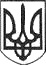 РЕШЕТИЛІВСЬКА МІСЬКА РАДАПОЛТАВСЬКОЇ ОБЛАСТІ(п’ятнадцята сесія восьмого скликання)РІШЕННЯ30 листопада 2021 року 							№  810-15-VIII Про затвердження Передавального акту балансових рахунків, матеріальних цінностей, активів та зобов’язань Федіївського закладу загальної середньої освіти І-ІІІ ступенів Решетилівської міської ради Керуючись частинами другою та третьою  статті 107 Цивільного кодексу України, Законами України „Про місцеве самоврядування в Україні”, ,,Про освіту”, рішенням Решетилівської міської ради восьмого скликання від 29 червня 2021 року № 533-9-VІІІ „Про реорганізацію Федіївського закладу загальної середньої освіти І-ІІІ ступенів Решетилівської міської ради шляхом приєднання до Покровського опорного закладу загальної середньої освіти І-ІІІ ступенів Решетилівської міської ради”, Решетилівська міська радаВИРІШИЛА: Затвердити Передавальний акт балансових рахунків, матеріальних цінностей, активів та зобов’язань Федіївського закладу загальної середньої освіти І-ІІІ ступенів Решетилівської міської ради (додається).Міський голова								О.А. ДядюноваПідготовлено:Головний бухгалтер служби бухгалтерського обліку  та економічногопланування відділу освіти                                         		Л.А. ВаршавськаПогоджено:Секретар міської ради							Т.А. МалишПерший заступник міського голови                                         І.В. СивинськаНачальник відділу з юридичних питань та управління комунальним майном                        	          Н.Ю. КолотійНачальник відділу організаційно-інформаційної роботи, документообігу та управління персоналом				                    О.О. МірошникНачальник відділу освіти						А.М. Костогриз